ZRJ 8.ABMilí osmáci,děkuji za vaše úkoly, vidím, že většina z vás pilně pracuje. Mám z vás radost Zde je práce jednoho z vás – bez chyb, zkontrolujte si a opravte chyby. Některým se ještě pletou písmenka! A někteří mi nic neposlali – i to hodnotím!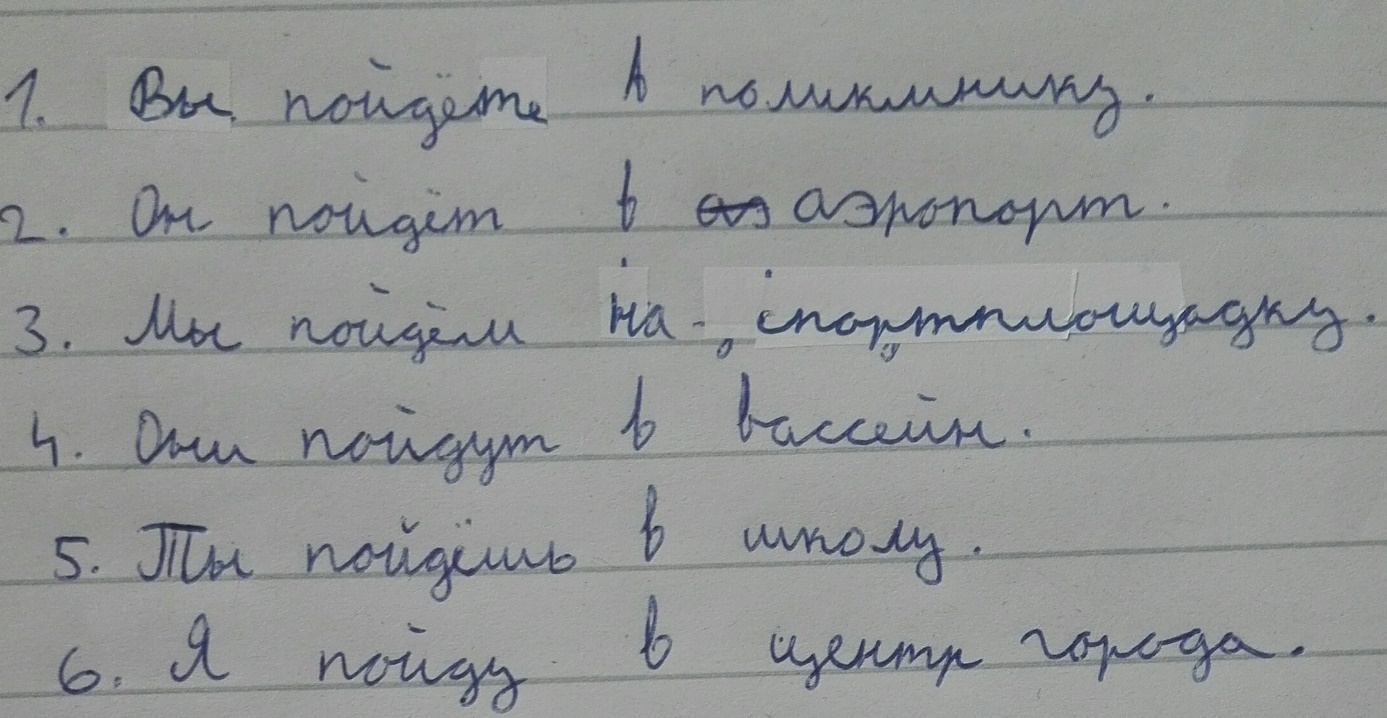 Dnes vám posílám krátkou pohádku. Poslechněte si ji několikrát. Pod obrazem je i text, můžete sledovat očima souběžně s poslechem. Potom samostatně čtěte a nakonec se pokuste pohádku stručně převyprávět.Věřím, že to zvládnete!Сказка Mějte se pěkně,AL